Name ____________________________________________Date _________________________  No.____ Hands-On-Equations: Lesson 1, Equations 1-4Name ____________________________________________Date _________________________  No.____ Hands-On-Equations: Lesson 1, Equations 5-8Name ____________________________________________Date _________________________  No.____ Hands-On-Equations: Lesson 2, Equations 1-4Name ____________________________________________Date _________________________  No.____ Hands-On-Equations: Lesson 2, Equations 5-8Name ____________________________________________Date _________________________  No.____ Hands-On-Equations: Lesson 3, Equations 1-4Name ____________________________________________Date _________________________  No.____ Hands-On-Equations: Lesson 3, Equations 5-8Name ____________________________________________Date _________________________  No.____ Hands-On-Equations: Lesson 4, Equations 1-4Name ____________________________________________Date _________________________  No.____ Hands-On-Equations: Lesson 4, Equations 5-8Name ____________________________________________Date _________________________  No.____ Hands-On-Equations: Lesson 5, Equations 1-4Name ____________________________________________Date _________________________  No.____ Hands-On-Equations: Lesson 5, Equations 5-8Name ____________________________________________Date _________________________  No.____ Hands-On-Equations: Lesson 6, Equations 1-4Name ____________________________________________Date _________________________  No.____ Hands-On-Equations: Lesson 6, Equations 5-8Name ____________________________________________Date _________________________  No.____ Hands-On-Equations: Lesson 7, Equations 1-4Name ____________________________________________Date _________________________  No.____ Hands-On-Equations: Lesson 7, Equations 5-8Name ____________________________________________Date _________________________  No.____ Hands-On-Equations: Lesson 8, Equations 1-4Name ____________________________________________Date _________________________  No.____ Hands-On-Equations: Lesson 8, Equations 5-8Name ____________________________________________Date _________________________  No.____ Hands-On-Equations: Lesson 9, Equations 1-4Name ____________________________________________Date _________________________  No.____ Hands-On-Equations: Lesson 9, Equations 5-8Name ____________________________________________Date _________________________  No.____ Hands-On-Equations: Lesson 10, Equations 1-4Name ____________________________________________Date _________________________  No.____ Hands-On-Equations: Lesson 10, Equations 5-8Name ____________________________________________Date _________________________  No.____ Hands-On-Equations: Lesson 11, Equations 1-4Name ____________________________________________Date _________________________  No.____ Hands-On-Equations: Lesson 11, Equations 5-8Name ____________________________________________Date _________________________  No.____ Hands-On-Equations: Lesson 12, Equations 1-4Name ____________________________________________Date _________________________  No.____ Hands-On-Equations: Lesson 12, Equations 5-8Name ____________________________________________Date _________________________  No.____ Hands-On-Equations: Lesson 13, Equations 1-4Name ____________________________________________Date _________________________  No.____ Hands-On-Equations: Lesson 13, Equations 5-8Name ____________________________________________Date _________________________  No.____ Hands-On-Equations: Lesson 14, Equations 1-4Name ____________________________________________Date _________________________  No.____ Hands-On-Equations: Lesson 14, Equations 5-8Name ____________________________________________Date _________________________  No.____ Hands-On-Equations: Lesson 15, Equations 1-4Name ____________________________________________Date _________________________  No.____ Hands-On-Equations: Lesson 15, Equations 5-8Name ____________________________________________Date _________________________  No.____ Hands-On-Equations: Lesson 16, Equations 1-4Name ____________________________________________Date _________________________  No.____ Hands-On-Equations: Lesson 16, Equations 5-8Name ____________________________________________Date _________________________  No.____ Hands-On-Equations: Lesson 17, Equations 1-4Name ____________________________________________Date _________________________  No.____ Hands-On-Equations: Lesson 17, Equations 5-8Name ____________________________________________Date _________________________  No.____ Hands-On-Equations: Lesson 18, Equations 1-4Name ____________________________________________Date _________________________  No.____ Hands-On-Equations: Lesson 18, Equations 5-8Name ____________________________________________Date _________________________  No.____ Hands-On-Equations: Lesson 19, Equations 1-4Name ____________________________________________Date _________________________  No.____ Hands-On-Equations: Lesson 19, Equations 5-8Name ____________________________________________Date _________________________  No.____ Hands-On-Equations: Lesson 20, Equations 1-4Name ____________________________________________Date _________________________  No.____ Hands-On-Equations: Lesson 20, Equations 5-8Name ____________________________________________Date _________________________  No.____ Hands-On-Equations: Lesson 21, Equations 1-4Name ____________________________________________Date _________________________  No.____ Hands-On-Equations: Lesson 21, Equations 5-8Name ____________________________________________Date _________________________  No.____ Hands-On-Equations: Lesson 22, Equations 1-4Name ____________________________________________Date _________________________  No.____ Hands-On-Equations: Lesson 22, Equations 5-8Name ____________________________________________Date _________________________  No.____ Hands-On-Equations: Lesson 23, Equations 1-4Name ____________________________________________Date _________________________  No.____ Hands-On-Equations: Lesson 23, Equations 5-8Name ____________________________________________Date _________________________  No.____ Hands-On-Equations: Lesson 24, Equations 1-4Name ____________________________________________Date _________________________  No.____ Hands-On-Equations: Lesson 24, Equations 5-8Name ____________________________________________Date _________________________  No.____ Hands-On-Equations: Lesson 25, Equations 1-4Name ____________________________________________Date _________________________  No.____ Hands-On-Equations: Lesson 25, Equations 5-8Name ____________________________________________Date _________________________  No.____ Hands-On-Equations: Lesson 26, Equations 1-10FINAL EQUATIONS1)  5X + 3 = 2X + 15					2)  4X + 3 = 2X + 173)  2X + X + X + 5 = 3X – X + 13 			4)  3X + X + X + 4 = 2X – X + 85)  2(X + 5) + 2X = X + 16				6)  2(X + 4) + 3X = X + 167)  2(3X + 2) + X = 3X + 4				8)  2(2X + 4) + X = 2X + 119)  3X + (-X) + 2 = X + 5				10) 4X + (-X) + 3 = X + 9Name ____________________________________________Date _________________________  No.____ Hands-On-Equations: Lesson 26, Equations 11-2011) 2X + (-X)  + 1 = 3(-X) + 17			12) 3X + (-X) + 4 = 4(-X) + 2213) 3X – (-X) + 1 = 3(-X) + 8			14) 4X – (-X) + 1 = 2(-X) + 815) 2(-X + 4) – (-5) = 2X + 5				16) 2(-X + 5) – (-2) = 2X + 417) 3X – 3(-X) + (-6) = 2(-X) + 14			18) 3X – 3(-X) + (-6) = 2(-X) + 219) 2X – 2(-X + 5) = X + (-1)			20) 2X – 2(-X + 5) = X + (-4)Use the Hands-n-Equations Manipulatives, to find out what the variable “X” is:X + X = 4 + X1)Use the Hands-n-Equations Manipulatives, to find out what the variable “X” is:X + X + X + 2 = 7 + 72)                                    X =                                    X =Check to make sure “X” is correct:X + X = 4 + XCheck to make sure “X” is correct: X + X + X + 2 = 7 + 7 Use the Hands-n-Equations Manipulatives, to find out what the variable “X” is:X + X + 4 = X + 103)Use the Hands-n-Equations Manipulatives, to find out what the variable “X” is:X + X + X = X + 10 + 24)                                    X =                                    X =Check to make sure “X” is correct:X + X + 4 = X + 10Check to make sure “X” is correct:X + X + X = X + 10 + 2Use the Hands-n-Equations Manipulatives, to find out what the variable “X” is:X + X = 9 + X5)Use the Hands-n-Equations Manipulatives, to find out what the variable “X” is:X + X + X + 1 = 10 + 66)                                    X =                                    X =Check to make sure “X” is correct:X + X = 9 + XCheck to make sure “X” is correct:X + X + X + 1 = 10 + 6Use the Hands-n-Equations Manipulatives, to find out what the variable “X” is:X + X + 5 = X + 87)Use the Hands-n-Equations Manipulatives, to find out what the variable “X” is:X + X + X = X + 9 + 78)                                    X =                                    X =Check to make sure “X” is correct:X + X + 5 = X + 8Check to make sure “X” is correct:X + X + X = X + 9 + 7Use the Hands-n-Equations Manipulatives, to find out what the variable “X” is:2X = X + 31)Use the Hands-n-Equations Manipulatives, to find out what the variable “X” is:3X = X + 42)                                    X =                                    X =Check to make sure “X” is correct:2X = X + 3Check to make sure “X” is correct:3X = X + 4Use the Hands-n-Equations Manipulatives, to find out what the variable “X” is:X + 4 = 2X + 33)Use the Hands-n-Equations Manipulatives, to find out what the variable “X” is:4X = 2X + 64)                                    X =                                    X =Check to make sure “X” is correct:X + 4 = 2X + 3Check to make sure “X” is correct:4X = 2X + 6Use the Hands-n-Equations Manipulatives, to find out what the variable “X” is:2X = X + 75)Use the Hands-n-Equations Manipulatives, to find out what the variable “X” is:3X = X + 106)                                    X =                                    X =Check to make sure “X” is correct:2X = X + 7Check to make sure “X” is correct:3X = X + 10Use the Hands-n-Equations Manipulatives, to find out what the variable “X” is:X + 7 = 2X + 37)Use the Hands-n-Equations Manipulatives, to find out what the variable “X” is:4X = 2X + 188)                                    X =                                    X =Check to make sure “X” is correct:X + 7 = 2X + 3Check to make sure “X” is correct:4X = 2X + 18Use the Hands-n-Equations Manipulatives, to find out what the variable “X” is:3X + 7= 4X1)Use the Hands-n-Equations Manipulatives, to find out what the variable “X” is:X + 2 + 2X = X + 102)                                    X =                                    X =Check to make sure “X” is correct:3X + 7 = 4XCheck to make sure “X” is correct:X + 2 + 2X = X + 10Use the Hands-n-Equations Manipulatives, to find out what the variable “X” is:X + 3X = X + X + 103)Use the Hands-n-Equations Manipulatives, to find out what the variable “X” is:2X + 3 + 3X = X + 114)                                    X =                                    X =Check to make sure “X” is correct:X + 3X = X + X + 10Check to make sure “X” is correct:2X + 3 + 3X = X + 11Use the Hands-n-Equations Manipulatives, to find out what the variable “X” is:3X + 8 = 5X5)Use the Hands-n-Equations Manipulatives, to find out what the variable “X” is:X + 3 + 2X = X + 96)                                    X =                                    X =Check to make sure “X” is correct:3X + 8 = 5XCheck to make sure “X” is correct:X + 3 + 2X = X + 9Use the Hands-n-Equations Manipulatives, to find out what the variable “X” is:X + 3X = X + X + 127)Use the Hands-n-Equations Manipulatives, to find out what the variable “X” is:2X + 2 + 2X = X + 88)                                    X =                                    X =Check to make sure “X” is correct:X + 3X = X + X + 12Check to make sure “X” is correct:2X + 2 + 2X = X + 8Use the Hands-n-Equations Manipulatives, to find out what the variable “X” is:X + 2X + 5 = X + 191)Use the Hands-n-Equations Manipulatives, to find out what the variable “X” is:X + 2X + 14 = 5X + 22)                                    X =                                    X =Check to make sure “X” is correct:X + 2X + 5 = X + 19Check to make sure “X” is correct:X + 2X + 14 = 5X + 2Use the Hands-n-Equations Manipulatives, to find out what the variable “X” is:X + 4 + 2X = X + 203)Use the Hands-n-Equations Manipulatives, to find out what the variable “X” is:X + 2 + 2X = X + 124)                                    X =                                    X =Check to make sure “X” is correct:X + 4 + 2X = X + 20 Check to make sure “X” is correct:X + 2 + 2X = X + 12Use the Hands-n-Equations Manipulatives, to find out what the variable “X” is:X + 3X + 8 = X + 145)Use the Hands-n-Equations Manipulatives, to find out what the variable “X” is:X + 2X + 10 = 4X + 96)                                    X =                                    X =Check to make sure “X” is correct:X + 3X + 8 = X + 14Check to make sure “X” is correct:X + 2X + 10 = 4X + 9Use the Hands-n-Equations Manipulatives, to find out what the variable “X” is:X + 3 + 2X = X + 117)Use the Hands-n-Equations Manipulatives, to find out what the variable “X” is:X + 5 + 2X = X + 158)                                    X =                                    X =Check to make sure “X” is correct: X + 3 + 2X = X + 11Check to make sure “X” is correct:X + 5 + 2X = X + 15Use the Hands-n-Equations Manipulatives, to find out what the variable “X” is:4X – 2X + 4 = X + 101)Use the Hands-n-Equations Manipulatives, to find out what the variable “X” is:X + 3X – X = 302)                                    X =                                    X =Check to make sure “X” is correct:4X – 2X + 4 = X + 10Check to make sure “X” is correct:X + 3X – X = 30Use the Hands-n-Equations Manipulatives, to find out what the variable “X” is:8 + 2X + 3 – X = 2X + 13)Use the Hands-n-Equations Manipulatives, to find out what the variable “X” is:X + 2X – X + 7 = 4X – X + 24)                                    X =                                    X =Check to make sure “X” is correct:8 + 2X + 3 – X = 2X + 1Check to make sure “X” is correct:X + 2X – X + 7 = 4X – X + 2Use the Hands-n-Equations Manipulatives, to find out what the variable “X” is:4X – 3X + 4 = 2X + 25)Use the Hands-n-Equations Manipulatives, to find out what the variable “X” is:X + 2X – X = 266)                                    X =                                    X =Check to make sure “X” is correct:4X – 3X + 4 = 2X + 2Check to make sure “X” is correct:X + 2X – X = 26Use the Hands-n-Equations Manipulatives, to find out what the variable “X” is:4 + 2X + 3 – X = 2X + 57)Use the Hands-n-Equations Manipulatives, to find out what the variable “X” is:X + 3X – X + 8 = 5X – X + 48)                                    X =                                    X =Check to make sure “X” is correct: 4 + 2X + 3 – X = 2X + 5Check to make sure “X” is correct:X + 3X – X + 8 = 5X – X + 4Use the Hands-n-Equations Manipulatives, to find out what the variable “X” is:2(X + 3) = 101)Use the Hands-n-Equations Manipulatives, to find out what the variable “X” is:2(X + 3) = 9 + X2)                                    X =                                    X =Check to make sure “X” is correct:2(X + 3) = 10Check to make sure “X” is correct:2(X + 3) = 9 + XUse the Hands-n-Equations Manipulatives, to find out what the variable “X” is:2(2X + 1) = 3X + 83)Use the Hands-n-Equations Manipulatives, to find out what the variable “X” is:2(2X + 3) = X + 94)                                    X =                                    X =Check to make sure “X” is correct:2(2X + 1) = 3X + 8Check to make sure “X” is correct:2(2X + 3) = X + 9Use the Hands-n-Equations Manipulatives, to find out what the variable “X” is:2(X + 5) = 125)Use the Hands-n-Equations Manipulatives, to find out what the variable “X” is:2(X + 5) = 18 + X6)                                    X =                                    X =Check to make sure “X” is correct:2(X + 5) = 12Check to make sure “X” is correct:2(X + 5) = 18 + XUse the Hands-n-Equations Manipulatives, to find out what the variable “X” is:2(2X + 1) = 3X + 57)Use the Hands-n-Equations Manipulatives, to find out what the variable “X” is:2(2X + 3) = X + 188)                                    X =                                    X =Check to make sure “X” is correct:2(2X + 1) = 3X + 5Check to make sure “X” is correct:2(2X + 3) = X + 18Use the Hands-n-Equations Manipulatives, to find out what the variable “X” is:3X + 2X = 101)Use the Hands-n-Equations Manipulatives, to find out what the variable “X” is:4X + 2X = X + X + 202)                                    X =                                    X =Check to make sure “X” is correct:3X + 2X = 10Check to make sure “X” is correct:4X + 2X = X + X + 20Use the Hands-n-Equations Manipulatives, to find out what the variable “X” is:3X + 5 = X + 193)Use the Hands-n-Equations Manipulatives, to find out what the variable “X” is:2(3X + 1) = X + 224)                                    X =                                    X =Check to make sure “X” is correct:3X + 5 = X + 19Check to make sure “X” is correct:2(3X + 1) = X + 22Use the Hands-n-Equations Manipulatives, to find out what the variable “X” is:3X + X = 125)Use the Hands-n-Equations Manipulatives, to find out what the variable “X” is:4X + 2X = X + X + 166)                                    X =                                    X =Check to make sure “X” is correct:3X + X = 12Check to make sure “X” is correct:4X + 2X = X + X + 16Use the Hands-n-Equations Manipulatives, to find out what the variable “X” is:3X + 4 = X + 187)Use the Hands-n-Equations Manipulatives, to find out what the variable “X” is:2(3X + 1) = X + 278)                                    X =                                    X =Check to make sure “X” is correct:3X + 4 = X + 18Check to make sure “X” is correct:2(3X + 1) = X + 27Use the Hands-n-Equations Manipulatives, to find out what the variable “E” is:E + E + E + 2 = E + E + 81)Use the Hands-n-Equations Manipulatives, to find out what the variable “E” is:3E - E = E + 92)                                    X =                                    E =                                    X =                                                    E =Check to make sure “E” is correct:E + E + E + 2 = E + E + 8Check to make sure “E” is correct:3E – E = E + 9Use the Hands-n-Equations Manipulatives, to find out what the variable “E” is:5 + 2E + E = 3E – E + 83)Use the Hands-n-Equations Manipulatives, to find out what the variable “E” is:2(5 + 2E) = 18 + 3E4)                                    X =                                    E =                                    X =                                                    E =Check to make sure “E” is correct:5 + 2E + E = 3E – E + 8Check to make sure “E” is correct:2(5 + 2E) = 18 + 3EUse the Hands-n-Equations Manipulatives, to find out what the variable “E” is:E + E + E + 2 = E + E + 75)Use the Hands-n-Equations Manipulatives, to find out what the variable “E” is:3E – E = E + 76)                                    X =                                    E =                                    X =                                    E =Check to make sure “E” is correct:E + E + E + 2 = E + E + 7Check to make sure “E” is correct:3E – E = E + 7Use the Hands-n-Equations Manipulatives, to find out what the variable “E” is:3 + 2E + E = 2E – E + 77)Use the Hands-n-Equations Manipulatives, to find out what the variable “E” is:2(4 + 3E) = 20 + 2E8)                                    X =                                    E =                                    X =                                                    E =Check to make sure “E” is correct: 3 + 2E + E = 2E – E + 7Check to make sure “E” is correct:2(4 + 3E) = 20 + 2EUse the Hands-On-Equations Manipulatives, to find out what the variable “E” and “X” are:EVALUATE: X + X + E + 51)Use the Hands-On-Equations Manipulatives, to find out what the variable “E” and “X” are:EVALUATE: E + 2X + 2E + 72)                                    X = 2                                    E =                                    X =                                                    E = 3Check to make sure “E” and “X” are correct:X + X + E + 5Check to make sure “E” and “X” are correct:E + 2X + 2E + 7Use the Hands-On-Equations Manipulatives, to find out what the variable “E” and “X” are:EVALUATE: 3X + E + 10 + 3E3)Use the Hands-On-Equations Manipulatives, to find out what the variable “E” and “X” are:EVALUATE: 2X + 4E – E + 14)                                    X =                                    E = -2                                    X =                                                    E = -5Check to make sure “E” and “X” are correct:3X + E + 10 + 3ECheck to make sure “E” and “X” are correct:2X + 4E – E + 1Use the Hands-On-Equations Manipulatives, to find out what the variable “E” and “X” are:EVALUATE: X + X + X + E + 75)Use the Hands-On-Equations Manipulatives, to find out what the variable “E” and “X” are:EVALUATE: E + 4X + 4E + 36)                                    X = 4                                    E =                                    X =                                                    E = 6Check to make sure “E” and “X” are correct:X + X + X + E + 7Check to make sure “E” and “X” are correct:E + 4X + 4E + 3Use the Hands-On-Equations Manipulatives, to find out what the variable “E” and “X” are:EVALUATE: 6X + E + 8 + 6E7)Use the Hands-On-Equations Manipulatives, to find out what the variable “E” and “X” are:EVALUATE: 4X + 6E – E + 28)                                    X =                                    E = -5                                    X =                                                    E = -3Check to make sure “E” and “X” are correct:6X + E + 8 + 6ECheck to make sure “E” and “X” are correct:4X + 6E – E + 2Use the Hands-On-Equations Manipulatives, to find out what the variable “E” and “X” are:X + X + E + 2 = 41)Use the Hands-On-Equations Manipulatives, to find out what the variable “E” and “X” are:3E = X + E + 92)                                    X =                                     E =                                    X =                                                    E = Check to make sure “E” and “X” are correct:X + X + E + 2 = 4Check to make sure “E” and “X” are correct:3E = X + E + 9Use the Hands-On-Equations Manipulatives, to find out what the variable “E” and “X” are:3E + X = E + 63)Use the Hands-On-Equations Manipulatives, to find out what the variable “E” and “X” are:X + E + 4X = 16 + 2X4)                                    X =                                    E =                                     X =                                                    E = Check to make sure “E” and “X” are correct:3E + X = E + 6Check to make sure “E” and “X” are correct:X + E + 4X = 16 + 2XUse the Hands-On-Equations Manipulatives, to find out what the variable “E” and “X” are:X + X + X + E + 3 = 55)Use the Hands-On-Equations Manipulatives, to find out what the variable “E” and “X” are:4E = X + E + 86)                                    X =                                     E =                                    X =                                                    E = Check to make sure “E” and “X” are correct:X + X + X + E + 3 = 5Check to make sure “E” and “X” are correct:4E = X + E + 8Use the Hands-On-Equations Manipulatives, to find out what the variable “E” and “X” are:5E + X = E + 97)Use the Hands-On-Equations Manipulatives, to find out what the variable “E” and “X” are:2X + 2E + 3X = 13 + 2X8)                                    X =                                    E =                                     X =                                                    E = Check to make sure “E” and “X” are correct:5E + X = E + 9Check to make sure “E” and “X” are correct:2X + 2E + 3X = 13 + 2XUse the Hands-On-Equations Manipulatives, to find out what the variable “E” and “X” are:E + E = X + 91)Use the Hands-On-Equations Manipulatives, to find out what the variable “E” and “X” are:2X + 4 = 2E2)                                    X =                                     E =                                    X =                                                    E = Check to make sure “E” and “X” are correct:E + E = X + 9Check to make sure “E” and “X” are correct:2X + 4 = 2EUse the Hands-On-Equations Manipulatives, to find out what the variable “E” and “X” are:X = E + 43)Use the Hands-On-Equations Manipulatives, to find out what the variable “E” and “X” are:3X = 10 + 2E4)                                    X =                                    E =                                     X =                                                    E = Check to make sure “E” and “X” are correct:X = E + 4Check to make sure “E” and “X” are correct:3X = 10 + 2EUse the Hands-On-Equations Manipulatives, to find out what the variable “E” and “X” are:E + E + E = X + 85)Use the Hands-On-Equations Manipulatives, to find out what the variable “E” and “X” are:2X + 6 = 4E6)                                    X =                                     E =                                    X =                                                    E = Check to make sure “E” and “X” are correct:E + E + E = X + 8Check to make sure “E” and “X” are correct:2X + 6 = 4EUse the Hands-On-Equations Manipulatives, to find out what the variable “E” and “X” are:4X = 2E + 187)Use the Hands-On-Equations Manipulatives, to find out what the variable “E” and “X” are:5X = 8 + 3E8)                                    X =                                    E =                                     X =                                                    E = Check to make sure “E” and “X” are correct:4X = 2E + 18Check to make sure “E” and “X” are correct:5X = 8 + 3EUse the Hands-On-Equations Manipulatives, to find out what the variable “E” and “X” are:E + E + E = X + 10 + 21)Use the Hands-On-Equations Manipulatives, to find out what the variable “E” and “X” are:4X + 14 = 3E2)                                    X =                                     E =                                    X =                                                    E = Check to make sure “E” and “X” are correct:E + E + E = X + 10 + 2Check to make sure “E” and “X” are correct:4X + 14 = 3EUse the Hands-On-Equations Manipulatives, to find out what the variable “E” and “X” are:3X = 3E + 303)Use the Hands-On-Equations Manipulatives, to find out what the variable “E” and “X” are:E + 3E + 20 = X4)                                    X =                                    E =                                     X =                                                    E = Check to make sure “E” and “X” are correct:3X = 3E + 30Check to make sure “E” and “X” are correct:E + 3E + 20 = XUse the Hands-On-Equations Manipulatives, to find out what the variable “E” and “X” are:E + E + E = X + 10 + 65)Use the Hands-On-Equations Manipulatives, to find out what the variable “E” and “X” are:3X + 15 = 2E6)                                    X =                                     E =                                    X =                                                    E = Check to make sure “E” and “X” are correct:E + E + E = X + 10 + 6Check to make sure “E” and “X” are correct:3X + 15 = 2EUse the Hands-On-Equations Manipulatives, to find out what the variable “E” and “X” are:X = E + 247)Use the Hands-On-Equations Manipulatives, to find out what the variable “E” and “X” are:E + 2E + 8 = X8)                                    X =                                    E =                                     X =                                                    E = Check to make sure “E” and “X” are correct:X = E + 24Check to make sure “E” and “X” are correct:E + 2E + 8 = XUse the Hands-On-Equations Manipulatives, to find out what the variable “E” and “X” are:E + E + E + 2 = X + 10 + 41)Use the Hands-On-Equations Manipulatives, to find out what the variable “E” and “X” are:X + 14 = E + 22)                                    X =                                     E =                                    X =                                                    E = Check to make sure “E” and “X” are correct:E + E + E + 2 = X + 10 + 4Check to make sure “E” and “X” are correct:X + 14 = E + 2Use the Hands-On-Equations Manipulatives, to find out what the variable “E” and “X” are:X + 10 = 3E + 23)Use the Hands-On-Equations Manipulatives, to find out what the variable “E” and “X” are:2E + X + 1 = 3X + 54)                                    X =                                    E =                                     X =                                                    E = Check to make sure “E” and “X” are correct:X + 10 = 3E + 2Check to make sure “E” and “X” are correct:2E + X + 1 = 3X + 5Use the Hands-On-Equations Manipulatives, to find out what the variable “E” and “X” are:E + E + E + 4 = X + 10 + 105)Use the Hands-On-Equations Manipulatives, to find out what the variable “E” and “X” are:X + 18 = E + 46)                                    X =                                     E =                                    X =                                                    E = Check to make sure “E” and “X” are correct:E + E + E + 4 = X + 10 + 10Check to make sure “E” and “X” are correct:X + 18 = E + 4Use the Hands-On-Equations Manipulatives, to find out what the variable “E” and “X” are:X + 13 = 2E + 47)Use the Hands-On-Equations Manipulatives, to find out what the variable “E” and “X” are:3E + 2X + 2 = 4X + 128)                                    X =                                    E =                                     X =                                                    E = Check to make sure “E” and “X” are correct:X + 13 = 2E + 4Check to make sure “E” and “X” are correct:3E + 2X + 2 = 4X + 12Use the Hands-On-Equations Manipulatives, to find out what the variable “E” and “X” are:4E – X = 151)Use the Hands-On-Equations Manipulatives, to find out what the variable “E” and “X” are:3X – E = 3X + 112)                                    X =                                     E =                                    X =                                                    E = Check to make sure “E” and “X” are correct:4E – X = 15Check to make sure “E” and “X” are correct:3X – E = 3X + 11Use the Hands-On-Equations Manipulatives, to find out what the variable “E” and “X” are:E – 4X + 7 = X + 13)Use the Hands-On-Equations Manipulatives, to find out what the variable “E” and “X” are:2X - 4X + 6 = E + 3 4)                                    X =                                    E =                                     X =                                                    E = Check to make sure “E” and “X” are correct:E – 4X + 7 = X + 1Check to make sure “E” and “X” are correct:2X – 4X + 6 = E + 3Use the Hands-On-Equations Manipulatives, to find out what the variable “E” and “X” are:3E – X = 125)Use the Hands-On-Equations Manipulatives, to find out what the variable “E” and “X” are:2X – E = 2X + 106)                                    X =                                     E =                                    X =                                                    E = Check to make sure “E” and “X” are correct:3E – X = 12Check to make sure “E” and “X” are correct:2X – E = 2X + 10Use the Hands-On-Equations Manipulatives, to find out what the variable “E” and “X” are:E – 2X + 9 = X + 17)Use the Hands-On-Equations Manipulatives, to find out what the variable “E” and “X” are:X – 3X + 10 = E + 48)                                    X =                                    E =                                     X =                                                    E = Check to make sure “E” and “X” are correct:E – 2X + 9 = X + 1Check to make sure “E” and “X” are correct:X – 3X + 10 = E + 4Use the Hands-On-Equations Manipulatives, to find out what the variable “E” and “X” are:3(-X) + (-X) = 9 + (-X)1)Use the Hands-On-Equations Manipulatives, to find out what the variable “E” and “X” are:4(-X) – 2(-X) + 2 = 9 + (-X)2)                                    X =                                     E =                                    X =                                                    E = Check to make sure “E” and “X” are correct:3(-X) + (-X) = 9 + (-X)Check to make sure “E” and “X” are correct:4(-X) – 2(-X) + 2 = 9 + (-X)Use the Hands-On-Equations Manipulatives, to find out what the variable “E” and “X” are:3X + 2(-X) + 1 = 2(-X) + 7 3)Use the Hands-On-Equations Manipulatives, to find out what the variable “E” and “X” are:3X – (-X) + 4 = 2(-X) + 10 4)                                    X =                                    E =                                     X =                                                    E = Check to make sure “E” and “X” are correct:3X + 2(-X) + 1 = 2(-X) + 7 Check to make sure “E” and “X” are correct:3X – (-X) + 4 = 2(-X) + 10 Use the Hands-On-Equations Manipulatives, to find out what the variable “E” and “X” are:4(-X) + (-X) = 12 + (-X) 5)Use the Hands-On-Equations Manipulatives, to find out what the variable “E” and “X” are:5(-X) -3(-X) + 3 = 12 + (-X)6)                                    X =                                     E =                                    X =                                                    E = Check to make sure “E” and “X” are correct:4(-X) + (-X) = 12 + (-X) Check to make sure “E” and “X” are correct:5(-X) -3(-X) + 3 = 12 + (-X)Use the Hands-On-Equations Manipulatives, to find out what the variable “E” and “X” are:2X + 3(-X) + 4 = 2(-X) + 17)Use the Hands-On-Equations Manipulatives, to find out what the variable “E” and “X” are:4X – (-X) + 5 = 2(-X) + 198)                                    X =                                    E =                                     X =                                                    E = Check to make sure “E” and “X” are correct:2X + 3(-X) + 4 = 2(-X) + 1Check to make sure “E” and “X” are correct:4X – (-X) + 5 = 2(-X) + 19Use the Hands-On-Equations Manipulatives, to find out what the variable “E” and “X” are:2X + E + 5 = 2X1)Use the Hands-On-Equations Manipulatives, to find out what the variable “E” and “X” are:3E + X + 2 = 2X + 102)                                    X =                                     E =                                    X =                                                    E = Check to make sure “E” and “X” are correct:2X + E + 5 = 2XCheck to make sure “E” and “X” are correct:3E + X + 2 = 2X + 10Use the Hands-On-Equations Manipulatives, to find out what the variable “E” and “X” are:X – 2E + 8 = 2E + 3X3)Use the Hands-On-Equations Manipulatives, to find out what the variable “E” and “X” are:2(E + 3) + 5X = X + 204)                                    X =                                    E =                                     X =                                                    E = Check to make sure “E” and “X” are correct:X – 2E + 8 = 2E + 3XCheck to make sure “E” and “X” are correct:2(E + 3) + 5X = X + 20Use the Hands-On-Equations Manipulatives, to find out what the variable “E” and “X” are:3X + 2E + 10 = 3X5)Use the Hands-On-Equations Manipulatives, to find out what the variable “E” and “X” are:4E + 2X + 3 = 3X + 13 6)                                    X =                                     E =                                    X =                                                    E = Check to make sure “E” and “X” are correct:3X + 2E + 10 = 3XCheck to make sure “E” and “X” are correct:4E + 2X + 3 = 3X + 13Use the Hands-On-Equations Manipulatives, to find out what the variable “E” and “X” are:X – 4E + 6 = 3E + 2X7)Use the Hands-On-Equations Manipulatives, to find out what the variable “E” and “X” are:2(E + 4) + 4X = X + 128)                                    X =                                    E =                                     X =                                                    E = Check to make sure “E” and “X” are correct:X – 4E + 6 = 3E + 2XCheck to make sure “E” and “X” are correct:2(E + 4) + 4X = X + 12(-3) + (-7) =1.a)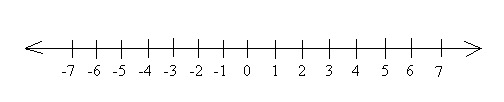 (+5) + (-3) =2.a) (-2) + (-5) =1.b) (-5) + (+2) =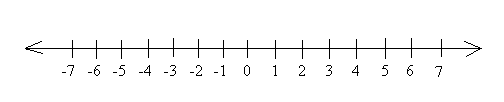 2.b)(-3) – (-1) =3.a)(-3) – (+2) =4.a) (-4) – (-2) =3.b)(+3) – (-2) =4.b)(-1) + (-2) =5.a)(-3) + (+4) =6.a) (-1) + (-4) =5.b) (+2) + (-6) =6.b)(-5) – (-2) =7.a)(-4) – (+2) =8.a) (-6) – (-1) =7.b)(+4) – (-2) =8.b)Use the Hands-On-Equations Manipulatives, to find out what the variable “E” and “X” are:X + 4 = -61)Use the Hands-On-Equations Manipulatives, to find out what the variable “E” and “X” are:2X + (-3) = -132)                                    X =                                     E =                                    X =                                                    E = Check to make sure “E” and “X” are correct:X + 4 = -6Check to make sure “E” and “X” are correct:2X + (-3) = -13Use the Hands-On-Equations Manipulatives, to find out what the variable “E” and “X” are:3E + (-2) = 163)Use the Hands-On-Equations Manipulatives, to find out what the variable “E” and “X” are:E + 2E + (-5) = -11 4)                                    X =                                    E =                                     X =                                                    E = Check to make sure “E” and “X” are correct:3E + (-2) = 16Check to make sure “E” and “X” are correct:E + 2E + (-5) = -11Use the Hands-On-Equations Manipulatives, to find out what the variable “E” and “X” are:X + 5 = -85)Use the Hands-On-Equations Manipulatives, to find out what the variable “E” and “X” are:2X + (-4) = -106)                                    X =                                     E =                                    X =                                                    E = Check to make sure “E” and “X” are correct:X + 5 = -8Check to make sure “E” and “X” are correct:2X + (-4) = -10Use the Hands-On-Equations Manipulatives, to find out what the variable “E” and “X” are:4E + (-3) = 177)Use the Hands-On-Equations Manipulatives, to find out what the variable “E” and “X” are:2E + 2E + (-6) = -148)                                    X =                                    E =                                     X =                                                    E = Check to make sure “E” and “X” are correct:4E + (-3) = 17Check to make sure “E” and “X” are correct:2E + 2E + (-6) = -14Use the Hands-On-Equations Manipulatives, to find out what the variable “E” and “X” are:E – 6 = 31)Use the Hands-On-Equations Manipulatives, to find out what the variable “E” and “X” are:2X – 7 = -172)                                    X =                                     E =                                    X =                                                    E = Check to make sure “E” and “X” are correct:E – 6 = 3Check to make sure “E” and “X” are correct:2X – 7 = -17Use the Hands-On-Equations Manipulatives, to find out what the variable “E” and “X” are:5E – (-3) = -173)Use the Hands-On-Equations Manipulatives, to find out what the variable “E” and “X” are:6X – (-10) = 164)                                    X =                                    E =                                     X =                                                    E = Check to make sure “E” and “X” are correct:5E – (-3) = -17Check to make sure “E” and “X” are correct:6X – (-10) = 16Use the Hands-On-Equations Manipulatives, to find out what the variable “E” and “X” are:E – 5 = 85)Use the Hands-On-Equations Manipulatives, to find out what the variable “E” and “X” are:2X – 6 = -46)                                    X =                                     E =                                    X =                                                    E = Check to make sure “E” and “X” are correct:E – 5 = 8Check to make sure “E” and “X” are correct:2X – 6 = -4Use the Hands-On-Equations Manipulatives, to find out what the variable “E” and “X” are:4E – (-4) = -87)Use the Hands-On-Equations Manipulatives, to find out what the variable “E” and “X” are:3X – (-10) = 138)                                    X =                                    E =                                     X =                                                    E = Check to make sure “E” and “X” are correct:4E – (-4) = -8Check to make sure “E” and “X” are correct:3X – (-10) = 13Use the Hands-On-Equations Manipulatives, to find out what the variable “E” and “X” are:3X + (-1) = -10 + 2X1)Use the Hands-On-Equations Manipulatives, to find out what the variable “E” and “X” are:2E + (-5) = 2 + E2)                                    X =                                     E =                                    X =                                                    E = Check to make sure “E” and “X” are correct:3X + (-1) = -10 + 2XCheck to make sure “E” and “X” are correct:2E + (-5) = 2 + EUse the Hands-On-Equations Manipulatives, to find out what the variable “E” and “X” are:4E – (-2) = -8 + 2E3)Use the Hands-On-Equations Manipulatives, to find out what the variable “E” and “X” are:5X – (-10) = 2X + (-2)4)                                    X =                                    E =                                     X =                                                    E = Check to make sure “E” and “X” are correct:4E – (-2) = -8 + 2ECheck to make sure “E” and “X” are correct:5X – (-10) = 2X + (-2)Use the Hands-On-Equations Manipulatives, to find out what the variable “E” and “X” are:4X + (-2) = -9 + 3X5)Use the Hands-On-Equations Manipulatives, to find out what the variable “E” and “X” are:3E + (-6) = 2 + E6)                                    X =                                     E =                                    X =                                                    E = Check to make sure “E” and “X” are correct:4X + (-2) = -9 + 3XCheck to make sure “E” and “X” are correct:3E + (-6) = 2 + EUse the Hands-On-Equations Manipulatives, to find out what the variable “E” and “X” are:5E – (-5) = -10 + 2E7)Use the Hands-On-Equations Manipulatives, to find out what the variable “E” and “X” are:6X – (-9) = 2X + (-3)8)                                    X =                                    E =                                     X =                                                    E = Check to make sure “E” and “X” are correct:5E – (-5) = -10 + 2ECheck to make sure “E” and “X” are correct:6X – (-9) = 2X + (-3)Use the Hands-On-Equations Manipulatives, to find out what the variable “E” and “X” are:3E + 2 = -10 + x1)Use the Hands-On-Equations Manipulatives, to find out what the variable “E” and “X” are:2X + X + E + (-1) = 7 + 2E2)                                    X =                                     E =                                    X =                                                    E = Check to make sure “E” and “X” are correct:3E + 2 = -10 + XCheck to make sure “E” and “X” are correct:2X + X + E + (-1) = 7 + 2EUse the Hands-On-Equations Manipulatives, to find out what the variable “E” and “X” are:2E – 4 + 4X = X + 53)Use the Hands-On-Equations Manipulatives, to find out what the variable “E” and “X” are:3E – (-5) + X = 2X + (-3)4)                                    X =                                    E =                                     X =                                                    E = Check to make sure “E” and “X” are correct:2E – 4 + 4X = X + 5Check to make sure “E” and “X” are correct:3E – (-5) + X = 2X + (-3)Use the Hands-On-Equations Manipulatives, to find out what the variable “E” and “X” are:4E + 1 = -9 + X5)Use the Hands-On-Equations Manipulatives, to find out what the variable “E” and “X” are:X + 2X + E + (-3) = 5 + 2E6)                                    X =                                     E =                                    X =                                                    E = Check to make sure “E” and “X” are correct:4E + 1 = -9 + XCheck to make sure “E” and “X” are correct:X + 2X + E + (-3) = 5 + 2EUse the Hands-On-Equations Manipulatives, to find out what the variable “E” and “X” are:3E – 6 + 4X = X + 3 + E 7)Use the Hands-On-Equations Manipulatives, to find out what the variable “E” and “X” are:3E – (-7) + 2X = 3X + (-1) 8)                                    X =                                    E =                                     X =                                                    E = Check to make sure “E” and “X” are correct:3E – 6 + 4X = X + 3 + ECheck to make sure “E” and “X” are correct:3E – (-7) + 2X = 3X + (-1)Use the Hands-On-Equations Manipulatives, to find out what the variable “E” and “X” are:2(X – 1) + 4E = 3E + 61)Use the Hands-On-Equations Manipulatives, to find out what the variable “E” and “X” are:2(X – 5) + X = 4X + 2E + (-16)2)                                    X =                                     E =                                    X =                                                    E = Check to make sure “E” and “X” are correct:2(X – 1) + 4E = 3E + 6Check to make sure “E” and “X” are correct:2(X – 5) + X = 4X + 2E + (-16)Use the Hands-On-Equations Manipulatives, to find out what the variable “E” and “X” are:3(E + -5) + E = X + (-5)3)Use the Hands-On-Equations Manipulatives, to find out what the variable “E” and “X” are:2(2E – 7) + E = 4 + E + 2X4)                                    X =                                    E =                                     X =                                                    E = Check to make sure “E” and “X” are correct:3(E + -5) + E = X + (-5)Check to make sure “E” and “X” are correct:2(2E -7) + E = 4 + E + 2XUse the Hands-On-Equations Manipulatives, to find out what the variable “E” and “X” are:2(X – 3) + 5E = 2E + 45)Use the Hands-On-Equations Manipulatives, to find out what the variable “E” and “X” are:3(X – 1) + 2X = 3X + E + (-9)6)                                    X =                                     E =                                    X =                                                    E = Check to make sure “E” and “X” are correct:2(X – 3) + 5E = 2E + 4Check to make sure “E” and “X” are correct:3(X – 1) + 2X = 3X + E + (-9)Use the Hands-On-Equations Manipulatives, to find out what the variable “E” and “X” are:2(E + -5) + E = X + (-6)7)Use the Hands-On-Equations Manipulatives, to find out what the variable “E” and “X” are:2(2E – 3) + X = 4 + E + 3X8)                                    X =                                    E =                                     X =                                                    E = Check to make sure “E” and “X” are correct:2(E + -5) + E = X + (-6)Check to make sure “E” and “X” are correct:2(2E – 3) + X = 4 + E + 3XUse the Hands-On-Equations Manipulatives, to find out what the variable “E” and “X” are:3X – 2(E + 4) = 2X + 1 1)Use the Hands-On-Equations Manipulatives, to find out what the variable “E” and “X” are:E – 2(2X + 1) = 3E + (-10)2)                                    X =                                     E =                                    X =                                                    E = Check to make sure “E” and “X” are correct:3X – 2(E + 4) = 2X + 1Check to make sure “E” and “X” are correct:E – 2(2X + 1) = 3E + (-10)Use the Hands-On-Equations Manipulatives, to find out what the variable “E” and “X” are:2X + E – 2(X + 4) = 3X3)Use the Hands-On-Equations Manipulatives, to find out what the variable “E” and “X” are:X – (3E + 1) = E - 64)                                    X =                                    E =                                     X =                                                    E = Check to make sure “E” and “X” are correct:2X + E – 2(X + 4) = 3XCheck to make sure “E” and “X” are correct:X – (3E + 1) = E - 6Use the Hands-On-Equations Manipulatives, to find out what the variable “E” and “X” are:4X – 2(E + 1) = 2X + 105)Use the Hands-On-Equations Manipulatives, to find out what the variable “E” and “X” are:E – 2(2X + 3) = 3E + (-8)6)                                    X =                                     E =                                    X =                                                    E = Check to make sure “E” and “X” are correct:4X – 2(E + 1) = 2X + 10Check to make sure “E” and “X” are correct:E – 2(2X + 3) = 3E + (-8)Use the Hands-On-Equations Manipulatives, to find out what the variable “E” and “X” are:3X + E – 2(X + 4) = 2X7)Use the Hands-On-Equations Manipulatives, to find out what the variable “E” and “X” are:X – (3E + 2) = 2E - 148)                                    X =                                    E =                                     X =                                                    E = Check to make sure “E” and “X” are correct:3X + E – 2(X + 4) = 2XCheck to make sure “E” and “X” are correct:X – (3E + 2) = 2E - 14Use the Hands-On-Equations Manipulatives, to find out what the variable “E” and “X” are:2X – 3(-X) – 5 = 7 + (-X)1)Use the Hands-On-Equations Manipulatives, to find out what the variable “E” and “X” are:3(-X) – (-2 + X) = 2X - 42)                                    X =                                     E =                                    X =                                                    E = Check to make sure “E” and “X” are correct:2X – 3(-X) – 5 = 7 + (-X)Check to make sure “E” and “X” are correct:3(-X) – (-2 + X) = 2X - 4Use the Hands-On-Equations Manipulatives, to find out what the variable “E” and “X” are:2(-X + 8) – (-3) = 2X + 33)Use the Hands-On-Equations Manipulatives, to find out what the variable “E” and “X” are:2(-X + 3X) + 3(-X) + 7 = (-X) + (-3)4)                                    X =                                    E =                                     X =                                                    E = Check to make sure “E” and “X” are correct:2(-X + 8) – (-3) = 2X + 3Check to make sure “E” and “X” are correct:2(-X + 3X) + 3(-X) + 7 = (-X) + (-3)Use the Hands-On-Equations Manipulatives, to find out what the variable “E” and “X” are:2X – 4(-X) - 5 = 2 + (-X)5)Use the Hands-On-Equations Manipulatives, to find out what the variable “E” and “X” are:4(-X) – (-1 + X) = 3X - 76)                                    X =                                     E =                                    X =                                                    E = Check to make sure “E” and “X” are correct:2X – 4(-X) – 5 = 2 + (-X)Check to make sure “E” and “X” are correct:4(-X) – (-1 + X) = 3X - 7Use the Hands-On-Equations Manipulatives, to find out what the variable “E” and “X” are:2(-X + 5) – (-2) = 2X + 47)Use the Hands-On-Equations Manipulatives, to find out what the variable “E” and “X” are:2(-X + 4X) + 4(-X) + 5 = (-X) + (-4)8)                                    X =                                    E =                                     X =                                                    E = Check to make sure “E” and “X” are correct:2(-X + 5) – (-2) = 2X + 4Check to make sure “E” and “X” are correct:2(-X + 4X) + 4(-X) + 5 = (-X) + (-4)Use the Hands-On-Equations Manipulatives, to find out what the variable “E” and “X” are:2E + E + 5 = -15 + X1)Use the Hands-On-Equations Manipulatives, to find out what the variable “E” and “X” are:2(-X) + 4X = 3(-X) + X - 202)                                    X =                                     E =                                    X =                                                    E = Check to make sure “E” and “X” are correct:2E + E + 5 = -15 + XCheck to make sure “E” and “X” are correct:2(-X) + 4X = 3(-X) + X - 20Use the Hands-On-Equations Manipulatives, to find out what the variable “E” and “X” are:3X – 2(-X) + (-2) = 3(-X) - 103)Use the Hands-On-Equations Manipulatives, to find out what the variable “E” and “X” are:2X – 2(-X + 4) = X + (-2)4)                                    X =                                    E =                                     X =                                                    E = Check to make sure “E” and “X” are correct:3X – 2(-X) + (-2) = 3(-X) - 10Check to make sure “E” and “X” are correct:2X – 2(-X + 4) = X + (-2)Use the Hands-On-Equations Manipulatives, to find out what the variable “E” and “X” are:3E + E + 5 = -13 + 2X5)Use the Hands-On-Equations Manipulatives, to find out what the variable “E” and “X” are:4(-X) + 5X = 2(-X) + X - 166)                                    X =                                     E =                                    X =                                                    E = Check to make sure “E” and “X” are correct:3E + E + 5 = -13 + 2XCheck to make sure “E” and “X” are correct:4(-X) + 5X = 2(-X) + X - 16Use the Hands-On-Equations Manipulatives, to find out what the variable “E” and “X” are:4X – 2(-X) + (-3) = 2(-X) - 117)Use the Hands-On-Equations Manipulatives, to find out what the variable “E” and “X” are:3X – 2(-X + 5) = X + (-2)8)                                    X =                                    E =                                     X =                                                    E = Check to make sure “E” and “X” are correct:4X – 2(-X) + (-3) = 2(-X) - 11Check to make sure “E” and “X” are correct:3X – 2(-X + 5) = X + (-2)